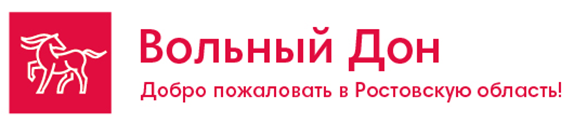 ДОНСКОЙ КАЗАК ГОСТЮ ВСЕГДА РАД!Ростов-на-Дону- станица Старочеркасская-станица Пухляковская.3 дня/ 2 ночи.В культуре Донского казачества, гость считался божьим посланцем. Это вызывало к нему чрезмерное уважение. Самым важным был гость из далеких краев и незнакомых мест, который нуждался в приюте и опеке.
Гостю за столом отводилось самое почетное место. Гостя могли посадить даже на место старика, даже, если он был значительно моложе. Гость мог трое суток не отвечать на вопросы о цели его прибытия и откуда он родом. Задавать такие вопросы считалось неприличным.Стоимость программы тура:Для другого количества человек производится перерасчет.Программа тура:Описание объектов размещения: «Маринс Парк отель Ростов» 3*- центр города -визитная карточка Донского региона. Он находится в центре Ростова-на-Дону, в трех минутах езды от железнодорожного вокзала, в часе езды от аэропорта «Платов». Его шестиэтажное здание стоит прямо на пересечении Буденновского проспекта и Красноармейской улицы.  Рядом остановки общественного транспорта в любую точку города.Номера оснащены телевизором с плоским экраном, холодильником и кондиционеромГостиница «Старый Ростов» 3* находится в самом центре города Ростов-на-Дону. Состоит из нескольких корпусов. Рядом центральный рынок города. Набережная в 3-х минутах ходьбы. Интерьер всех номеров выполнен в классическом стиле. Оснащены телевизором с плоским экраном, холодильником и кондиционером. В каждом номере есть подключение к бесплатному интернету псредством WI-FI.«АМАКС Конгресс-отель» является одной из самых крупных гостиниц Ростова-на-Дону, а также всей Ростовской области. Она может принять более четырехсот человек одновременно, поскольку имеет 287 номеров. Для гостей предоставляются номера любого класса – от одно- и двух местного Стандарта до категории Бизнес, Люкс и Апартаменты. Все номера оснащены всеми необходимыми удобствами для комфортного проживания. Не забывает администрация и про обновления технологий: ключи вытеснены дверными электронными замками, новые кровати Spring-box пришли на смену обычным, а так же во всех номерах были установлены не пропускающие солнечного света шторы.В любое удобное время гости и посетители отеля могут посетить развлекательный комплекс, который включает в себя банный комплекс с финской и турецкой сауной, боулинг на 5 дорожек, бильярд и ночной клуб 18+.Менеджер: Аржанова Дарья (863)244-13-63; 244-15-63; 269-88-89 E-mail:radugaavto@aaanet.ru в стоимость программы включено:В стоимость программы не включено:Проживание в отеле 2 ночи;Питание: 2 завтрака в отеле, 2 обеда в кафе;Транспортные услуги по маршруту;Трансфер ж/д вокзал-отель-ж/д вокзал;Услуги экскурсовода туроператора;Экскурсия в Культурно-выставочный центр«Донская казачья гвардия»;Кофепитие в «Донской казачьей гвардии»Донские казачьи потехи х. Пухляковский;Этнографическая программа «Виноградье красно»;Экскурсия в Атаманский дворец;Экскурсия в Войсковой Воскресенский собор;Входные билеты в музеи;Услуги музейных экскурсоводов.Комиссия ТО 15%Питание, не входящее в стоимость программы;Трансфер аэропорт-отель-аэропорт, для групп, прибывающих авиа;Гастропаб «Раки и гады» (средний чек 1000 руб. бронируется заранее);Личные расходы.отель15-18 чел.25-35 чел.35-45 чел.Отель «Старый Ростов» 3*-центр города13530 руб.--Амакс Конгресс отель3*-центр города14110 руб.13660 руб.12720руб.«Маринс Парк отель Ростов» 3*- центр.14720 руб.14260 руб.13320руб.1 деньМы рады приветствовать гостей на Донской земле! И надеемся, что за эти три дня вы не только увидите много нового, но и зарядитесь энергией южного города и казачьих станиц!  Наш гид встретит вас в зале ожидания ж/д вокзала с табличкой «Вольный Дон» (прибытие до 10-00). Мы понимаем, что после дороги нужно немного времени, чтобы прийти в себя, возможно, пройти переодеться в более комфортную для нашей погоды одежду и просто помыть руки. Так как наше путешествие в основном будет проходить на автобусе, мы заботимся о том, чтобы гостям было максимально комфортно. Наши автобусы не старше 10 лет, с мягкими откидывающимися сидениями, оснащены системой кондиционирования.В ходе автобусно-пешеходной экскурсии по городу вы познакомитесь с историей Ростова-на-Дону, культурой, современным обликом. Вас ждет осмотр основных достопримечательностей: старинные купеческие особняки на главной улице, исторические площади, шедевр архитектуры мирового значения – здание театра драмы. На прогулке по частному купеческому саду и Покровскому скверу — бывшему центру крепости Дмитрия Ростовского — город поделится с вами своими историями и интересными фактами. На Соборной площади вы полюбуетесь главным городским собором. И конечно мы подышим речным воздухом, полюбуемся левым и правым берегом реки Дон, пройдясь по набережной   города.Далее автобус отвезет вас в культурно-выставочный центр «Донская казачья гвардия».  Гостей ждет увлекательный рассказ о малоизученной странице истории донского казачества. Судьба трех славных донских казачьих частей, входивших в Российскую императорскую гвардию, предстанет перед вами через уникальные подлинные документы, фотографии, форму гвардейцев, их оружие и снаряжение, которые никогда ранее не были представлены широкой публике. Богатейшая экспозиция познакомит вас не только с уникальными историческими фактами, касающимися истории Европы, России, Донского края, но и с судьбами конкретных людей, оставивших славный след в истории Государства Российского. А кофепитие по-казачьи с традиционными донскими угощениями удивит любого! Экскурсовод расскажет, почему соленые огурцы с медом, сало с чесноком на черном хлебе полезно есть не только казаку!После кофепития мы отвезем вас в гостиницу на расселение.Ростовчане гостеприимные хозяева, которые угощают гостей лучшим!  Поэтому после расселения мы приглашаем Вас в гастропаб «Раки и гады»* и угостим нашими знаменитыми донскими раками. Гастропаб - место с атмосферой настоящего Ростова. Повара ресторана знают более двадцати уникальных рецептов приготовления этого блюда! Желающие могут заказать крафтовое пиво и закуски. Самостоятельное возвращение в отель. Работа транспорта – 6 часов.2 деньЗавтрак в отеле.08-30 выезд в хутор Пухляковский. (120 км.). Сегодня едем в гости к казаку с казачкой.
Для того чтобы воочию соприкоснуться с удивительными обычаями и традициями донских казаков надо обязательно приехать в хутор Пухляковский и посетить этнографический комплекс «Пухляковская казачья усадьба» (в пути всего 1,5 часа)Здесь происходит смещение времен, вы из дня сегодняшнего перенесетесь в дни минувшие. Чтобы ощутить себя настоящим казаком или казачкой, мужчинам надо силу свою и ловкость показать, а женщинам домовитость и хозяйственность, а для этого надо поучаствовать в «Донских казачьих потехах», в конкурсах для мужчин на ловкость и меткость: стрельба из лука и арбалета, метание дротика, рубка шашкой, работа нагайкой.  Женщины примут участие в конкурсе на грацию и умелость «Бери жену с Дона, проживешь без урона»: намолоть муки каменной зернотеркой, из колодца принести воды в казанах на коромысле, на печке-горнушке пожарить яичницу и угостить казаков, в «Гамазее» приготовить приданое, повязать на волосы файжонку, да покрасоваться перед милым казаком. И только на Казачьем круге определят победителей конкурсов и им будет присвоено почетное звание «Пухляковский казак» (казачка)» с вручением грамоты.  А в честь Победителей производится выстрел из пушки. Ну и как же без походного казачьего обеда! (уха-щерба, рыба жаренная сотварным картофелем, пирог «круглик» с капустой, чай на травах) Мужчины показали свою удаль и ловкость, а женщины домовитость и хозяйственность, но какой же казак отпустит своих гостей, не угостив их виномПриглашаем в дегустационный подвал на этнографическую программу «Виноградье красно». Здесь специалисты расскажут вам о традициях виноградарства и виноделия на Дону, вы попробуете пять разных сортов донских вин, в честь гостей будут произнесены казачьи тосты под закусочку к вину, поучаствуете в различных играх и конкурсах, а победителей ждет –приз! 15-00 Отъезд в Ростов-на-Дону Прибытие в отель, отдых.Работа транспорта – 8  часов3 день Ростов-на-Дону - станица СтарочеркасскаяЗавтрак в отеле. Освобождение номеров и отъезд в станицу Старочеркасскую – бывшую столицу Донского казачества!Перед отъездом мы на часок заглянем на «Старый базар», который является визитной карточкой нашего города. Базар всегда рад гостям из других городов! Вас ждет буйство красок и запахов: местные овощи и фрукты, специи, донские разносолы. Ну и конечно донская рыба! Редкий гость уедет без нее в свой город! Купив все, что нужно мы едем дальше. Всего час пути и мы в станице Старочеркасской.
Она известна как столица донского казачества и место рождения генерала Матвея Платова. История станицы – это живая история донского казачества и одно из самых колоритных мест области. Нас ждет пешеходная экскурсия по историческому центру бывшей столицы вольного донского казачества, знакомство с особенностями казачьей архитектуры, укладом жизни и быта казаков. Посещение усадьбы атаманов Ефремовых - единственный сохранившийся на Дону целостный архитектурный ансамбль XVIII –XX вв.; Экскурсия в Атаманский дворец – на 1 этаже Атаманского дворца представлена История донского казачества начала ХХ века, На 2-м этаж – вы увидите интерактивный макет "Черкасск- монумент донскому казачеству", познакомитесь с историей казачьего рода Ефремовых. Не оставит равнодушным и главная достопримечательность станицы - Войсковой Воскресенский девятиглавый войсковой собор, построенный в начале XVIII века. Это первый на Дону каменный православный храм, сохранившийся до наших дней. В 6-ярусном иконостасе Войскового Воскресенского собора свыше 150 икон, миниатюр и т.д. Храмовая икона имеет авторскую подпись. Здесь находятся цепь Степана Разина, в которую  он был закован  перед отправкой в Москву. Перед отъездом гостей ждет обед в кафе «Старочеркасск», которое расположено в центре Старочеркасского историко-архитектурного музея-заповедника станицы. Интерьер кафе оформлен в казачьем стиле, передавая дух, быт и атмосферу наших предков- казаков.По окончании экскурсионной программы вы вернемся в г. Ростов-на-Дону. Трансфер на вокзал. Прибытие в Ростов после 16:00Работа транспорта:  8 часов.